Od: Komu: Předmět: Datum: Přílohy:RE: Akceptace objednávky č. 2023/OB/261 pondělí 16. října 2023 13:37:18 image002.pngDobrý den,děkujeme za objednávku a tímto zasílám akceptaci k danému zboží.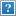 S přáním hezkého dneAdministrativní pracovnicePLANEO Ústí nad LabemKrušnohorská 3371/2 Ústí nad Labem 400 11 (U Alberta)